A First Look at Coordination CompoundsIn this course, we will spend a significant amount of time looking at representations of coordination complexes and the different components of these substances. In this activity, you will look at the crystal structure of a cobalt coordination complex and the information about this structure is provided below.Note that This structure, and many others, can be accessed from the Cambridge Crystallographic Data Centre’s Access Structures website (https://www.ccdc.cam.ac.uk/structures/).A screenshot of the structure of the coordination complex is provided in the space below. 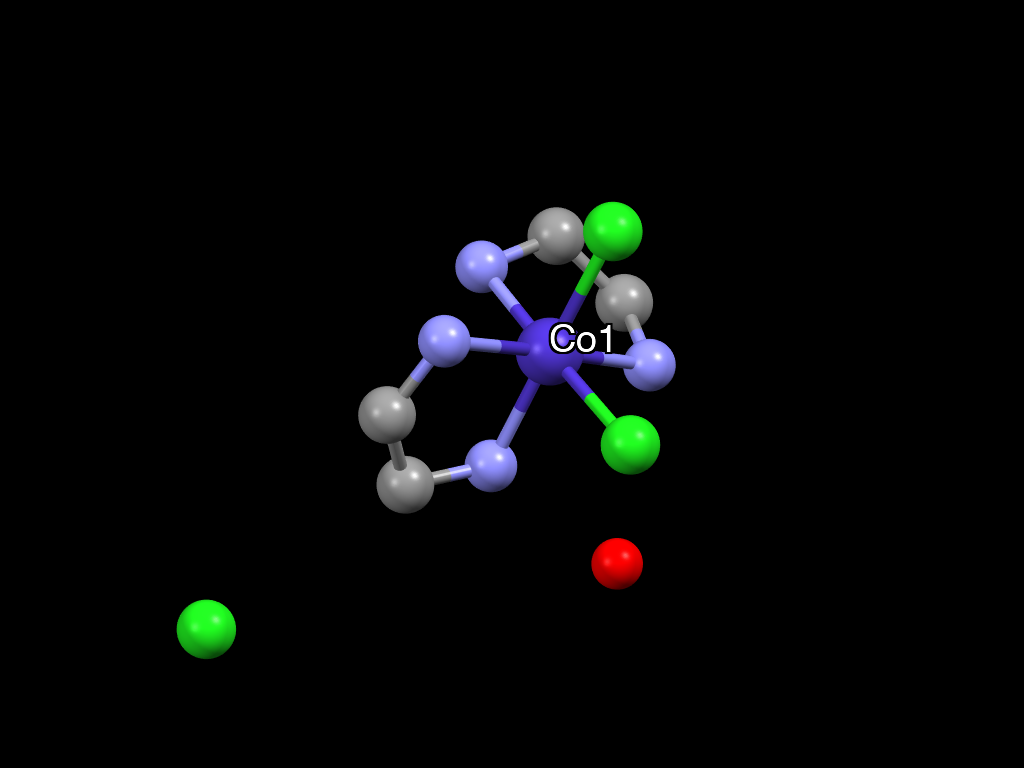 Please list 3 things that you notice about the structure.Please list 2 or 3 questions about the structure that you would like to have answered.CCDC Database IdentifierCLECOCDigital Object Identifier (DOI)https://www.ccdc.cam.ac.uk/structures/Search?Ccdcid=CLECOC&DatabaseToSearch=Published